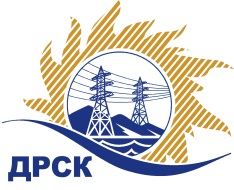 Акционерное Общество«Дальневосточная распределительная сетевая  компания»Уведомление № 2 о внесение изменений в Извещение и Документацию о закупке № 175/МЭг. Благовещенск                                                                              12 января  2017 г.Организатор (Заказчик) – АО «Дальневосточная распределительная сетевая компания» (далее – АО «ДРСК») (Почтовый адрес: 675000, Амурская обл., г. Благовещенск, ул. Шевченко, 28, тел. 8 (4162) 397-147)	Заказчик: АО «Дальневосточная распределительная сетевая компания» (далее – АО «ДРСК») (Почтовый адрес: 675000, Амурская обл., г. Благовещенск, ул. Шевченко, 28, тел. 8 (4162) 397-147).  Способ и предмет закупки: Открытый запрос цен (b2b-energo.ru): «Электроосветительное оборудование»Извещение опубликованного на сайте в информационно-телекоммуникационной сети «Интернет» www.zakupki.gov.ru (далее - «официальный сайт») от 15.12.2016 г. под № 31604496676Изменения внесены:раздел 5 Документации о закупке: приложение № 1 к Документации о закупке:- «Техническое задание» читать в новой редакции от 12.11.2017 г.раздел 4.5 Документации о закупке: приложение 4  к Документации о закупке:  «Коммерческое предложение» (таблица-1 Расчет стоимости поставляемой продукции) читать в новой редакции от 12.01.2017 г.Приложение: - «Техническое задание» Приложение № 1 к Документации о закупке  в редакции от 12.01.2017.  г.- Приложение 4 к Документации о закупке  в редакции от 12.01.2017.  г.Все остальные условия Извещения и Документации о закупке остаются без изменения.Ответственный секретарь  Закупочнойкомиссии АО «ДРСК» 2 уровня                                                    		М.Г.ЕлисееваИрдуганова И.Н.(416-2) 397-147irduganova-in@drsk.ru